Читаем дома                             Уважаемые родители!              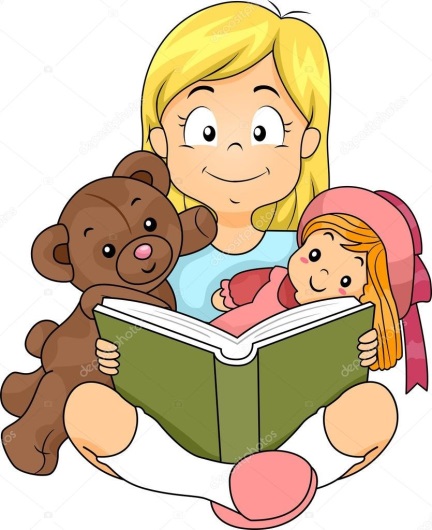 При выборе книг для ребенка и последующем ознакомлении с ними обратите внимание на следующее:1. Книга для ребёнка дошкольного возраста должна быть иллюстрирована. Рисунки должны быть связаны с текстом, наглядно и выразительно отображать содержание художественного произведения. Чем старше ребёнок, тем меньше может быть иллюстраций.  2. Выбирайте книги соответственно возрасту и интересам ребёнка. 3. Читайте книги всегда, когда ребенок хочет их слушать. Читайте ребенку вслух каждый день, сделайте из этого любимый семейный ритуал. 4. Чтение объёмной книги («чтение с продолжением») должно сопровождаться припоминанием того, что прочитано накануне. Спросите ребёнка: «На чём мы вчера остановились?». Обязательно пользуйтесь закладкой.5. Старайтесь читать по определённой системе, например, познакомьте ребёнка с несколькими произведениями одного автора. Перед чтением книги, независимо от возраста ребёнка, обязательно назовите имя писателя или поэта, жанр и название произведения. Например, «Я прочту тебе русскую народную сказку «Сестрица Алёнушка и братец Иванушка». 6. Чередуйте чтение произведений разных жанров: сказок, рассказов, и стихотворений.7. Перечитывайте знакомые книги по несколько раз. Однократное чтение произведения, стремление прочитать как можно больше приносит больше вреда, чем пользы. Дети не запоминают, что им читают, в результате формируется плохая привычка к поверхностному отношению к книге.8. Объясняйте до начала чтения значение тех слов, без понимания которых ребёнку будет не ясен основной смысл текста, характер героев. Если произведение не будет понято ребёнком, оно не достигнет своей главной цели: не будет содействовать формированию личности подрастающего человека.9. Читайте выразительно, стремясь донести до ребёнка эмоции, содержащиеся в художественном произведении. Если взрослый в процессе чтения не определит своё отношение к героям и изображаемым событиям, вряд ли это сможет сделать ребёнок. 10. Обязательно беседуйте с ребенком после чтения – что ему понравилось, какие герои запомнились и почему, можно перечитать понравившиеся места из текста еще раз. Примерный список художественной литературы для чтения детям 4-5 лет(рекомендуемый Программой «От рождения до школы» под ред. Н. Е. Вераксы, Т. С. Комаровой, М. А. Васильевой)Русский фольклорПесенки, потешки, заклички: Сказки:«Про Иванушку-дурачка» в обработке М. Горького.«Война грибов с ягодами» в обработке В. Даля. «Сестрица Аленушка и братец Иванушка» в обработке А. Н. Толстого.«Жихарка» в обработке И. Карнауховой. «Лисичка-сестричка и волк» в обработке М. Булатова. «Зимовье» в обработке И. Соколова-Микитова. «Лиса и козел» в обработке О. Капицы. «Привередница», «Лиса-сестричка», «Петушок и бобовое зернышко» в обработке О. Капицы.Фольклор народов мираПесенки: Сказки: Произведения поэтов и писателей РоссииПоэзия  ПрозаЛитературные сказкиБасни: Л. Толстой «Отец приказал сыновьям», «Мальчик стерег овец», «Хотела галка пить».Произведения поэтов и писателей разных странПоэзияЛитературные сказки Произведения для заучивания наизустьЖелаем успеха!«Наш козел» «Зайчишка-трусишка»«Дон! Дон! Дон.»«Гуси, вы гуси»«Ножки, ножки, где вы были?»«Сидит, сидит зайка»«Кот на печку пошел»«Сегодня день целый»«Барашеньки»«Идет лисичка по мосту»«Солнышко-ведрышко»«Иди, весна, иди, красна»«Рыбки»«Утята» «Чив-чив, воробей»«Пальцы»«Мешок»«Три поросенка» «Заяц и еж»«Красная Шапочка»«Бременские музыканты»И. Бунин «Листопад» (отрывок). А. Майков «Осенние листья по ветру кружат».А. Пушкин «Уж небо осенью дышало».А. Фет «Мама! Глянь-ка из окошка». Я. Аким «Первый снег».А. Барто «Уехали».С. Дрожжин «Улицей гуляет».С. Есенин «Поет зима — аукает».Н. Некрасов «Не ветер бушует над бором».И. Суриков «Зима».С. Маршак «Багаж», «Про все на свете», «Вот какой рассеянный», «Мяч».С. Михалков «Дядя Степа».Е. Баратынский «Весна, весна».Ю. Мокриц «Песенка про сказку», «Дом гнома, гном — дома!».Э. Успенский «Разгром».Д. Хармс «Очень страшная история».В. Вересаев «Братишка». А. Введенский «О девочке Маше, о собачке Петушке и о кошке Ниточке». М. Зощенко «Показательный ребенок». К. Ушинский «Бодливая корова».С. Воронин «Воинственный Жако». С. Георгиев «Бабушкин садик». Н. Носов «Заплатка», «Затейники». Л. Пантелеев «На море» (глава из книги «Рассказы о Белочке и Тамарочке»). В. Бианки «Подкидыш».Н. Сладков «Неслух».М. Горький «Воробьишко». В. Осеева «Волшебная иголочка». Р. Сеф «Сказка о кругленьких и длинненьких человечках». К. Чуковский «Телефон», «Тараканище», «Федорино горе». Н. Носов «Приключения Незнайки и его друзей». Д. Мамин Сибиряк «Сказка про Комара Комаровича — Длинный Нос и про Мохнатого Мишу — Короткий Хвост».В. Бианки «Первая охота». Д. Самойлов «У слоненка день рождения».В. Витка «Считалочка».Ю. Тувим «Чудеса». В. Приходько «Про пана Трулялинского».Ф. Грубин «Слезы». С. Вангели «Подснежники».А. Милн «Винни-Пух и все-все-все».Э. Блайтон «Знаменитый утенок Тим».Т. Эгнер «Приключения в лесу Елки-на-Горке». Д. Биссет «Про мальчика, который рычал на тигров».Э. Хогарт «Мафин и его веселые друзья».Русские народные песенки: «Дед хотел уху сварить», «Ножки, ножки, где вы были?». А.С. Пушкин «Ветер, ветер! Ты могуч…» (из «Сказки о мертвой царевне и о семи богатырях»). З. Александрова «Елочка». А. Барто «Я знаю, что надо придумать». Л. Николаенко «Кто рассыпал колокольчики».В. Орлов «С базара», «Почему медведь зимой спит». Е. Серова «Одуванчик», «Кошачьи лапки» (из цикла «Наши цветы»). Шотландская народная песенка в переводе И. Токмаковой «Купите лук». 